Rada Gminy w Grębocicach
Radni-SesjaProtokół nr  XLVII/2021XLVII Sesja w dniu 28 grudnia 2021 
Obrady rozpoczęto 28 grudnia 2021 o godz. 14:30, a zakończono o godz. 14:50 tego samego dnia.W posiedzeniu wzięło udział 13 członków.Obecni:1. Danuta Antczak
2. Agnieszka Gerałtowska
3. Krzysztof Kamiński
4. Mariusz Kozak
5. Tadeusz Kuzara
6. Anna Mirska
7. Marek Pakiet
8. Marek Pieniążek
9. Sylwia Słowik
10. Mirosława Stępniak
11. Paweł Szadyko
12. Paweł Szocik
13. Bernard Wdowczyk
14. Anna Włodarczyk
15. Dariusz Wolski1. Otwarcie sesji Rady Gminy Grębocice, przywitanie gości i stwierdzenie prawomocności obrad.

Otwarcia dokonał Tadeusz Kuzara Przewodniczący Rady Gminy.

2. Przedstawienie porządku obrad sesji.
1. Otwarcie sesji Rady Gminy Grębocice, przywitanie gości i stwierdzenie prawomocności obrad.2. Przedstawienie porządku obrad sesji.3. Informacja na temat uwzględnienia bądź nieuwzględnienia złożonych przez radnych sprostowań, uzupełnień i uwag do protokołu.4. Informacja Wójta na temat realizacji zadań między sesjami.5. Podjęcie uchwały w sprawie zmian budżetu Gminy Grębocice na rok 2021.6. Podjęcie uchwały w sprawie udzielenia pomocy finansowej dla Powiatu Polkowickiego.7. Podjęcie uchwały w sprawie ustalenia wykazu wydatków, które nie wygasają z upływem roku budżetowego 2021.8. Podjęcie uchwały w sprawie  zmiany uchwały w sprawie utworzenia zakładu budżetowego pod nazwą Zakład Gospodarki Komunalnej i uchwalenia Statutu Zakładu.9. Podjęcie uchwały w sprawie przyjęcia Gminnego Programu Profilaktyki i Rozwiązywania Problemów Uzależnień dla Gminy Grębocice na rok 2022.10. Interpelacje i zapytania radnych i sołtysów.11. Sprawy różne.12. Zamknięcie obrad sesji.
3. Informacja Wójta na temat realizacji zadań między sesjami.

W dyskusji wzięli udział:
- Roman Jabłoński

4. Podjęcie uchwały w sprawie zmian budżetu Gminy Grębocice na rok 2021.

Głosowano w sprawie:
Podjęcie uchwały w sprawie zmian budżetu Gminy Grębocice na rok 2021.. 

Wyniki głosowania
ZA: 13, PRZECIW: 0, WSTRZYMUJĘ SIĘ: 0, BRAK GŁOSU: 0, NIEOBECNI: 2

Wyniki imienne:
ZA (13)
Danuta Antczak, Agnieszka Gerałtowska, Krzysztof Kamiński, Tadeusz Kuzara, Anna Mirska, Marek Pakiet, Marek Pieniążek, Sylwia Słowik, Mirosława Stępniak, Paweł Szadyko, Bernard Wdowczyk, Anna Włodarczyk, Dariusz Wolski
NIEOBECNI (2)
Mariusz Kozak, Paweł Szocik

5. Podjęcie uchwały w sprawie udzielenia pomocy finansowej dla Powiatu Polkowickiego.

Głosowano w sprawie:
Podjęcie uchwały w sprawie udzielenia pomocy finansowej dla Powiatu Polkowickiego.. 

Wyniki głosowania
ZA: 13, PRZECIW: 0, WSTRZYMUJĘ SIĘ: 0, BRAK GŁOSU: 0, NIEOBECNI: 2

Wyniki imienne:
ZA (13)
Danuta Antczak, Agnieszka Gerałtowska, Krzysztof Kamiński, Tadeusz Kuzara, Anna Mirska, Marek Pakiet, Marek Pieniążek, Sylwia Słowik, Mirosława Stępniak, Paweł Szadyko, Bernard Wdowczyk, Anna Włodarczyk, Dariusz Wolski
NIEOBECNI (2)
Mariusz Kozak, Paweł Szocik

6. Podjęcie uchwały w sprawie ustalenia wykazu wydatków, które nie wygasają z upływem roku budżetowego 2021.

Głosowano w sprawie:
Podjęcie uchwały w sprawie ustalenia wykazu wydatków, które nie wygasają z upływem roku budżetowego 2021.. 

Wyniki głosowania
ZA: 13, PRZECIW: 0, WSTRZYMUJĘ SIĘ: 0, BRAK GŁOSU: 0, NIEOBECNI: 2

Wyniki imienne:
ZA (13)
Danuta Antczak, Agnieszka Gerałtowska, Krzysztof Kamiński, Tadeusz Kuzara, Anna Mirska, Marek Pakiet, Marek Pieniążek, Sylwia Słowik, Mirosława Stępniak, Paweł Szadyko, Bernard Wdowczyk, Anna Włodarczyk, Dariusz Wolski
NIEOBECNI (2)
Mariusz Kozak, Paweł Szocik

7. Podjęcie uchwały w sprawie zmiany uchwały w sprawie utworzenia zakładu budżetowego pod nazwą Zakład Gospodarki Komunalnej i uchwalenia Statutu Zakładu.

Głosowano w sprawie:
Podjęcie uchwały w sprawie zmiany uchwały w sprawie utworzenia zakładu budżetowego pod nazwą Zakład Gospodarki Komunalnej i uchwalenia Statutu Zakładu.. 

Wyniki głosowania
ZA: 13, PRZECIW: 0, WSTRZYMUJĘ SIĘ: 0, BRAK GŁOSU: 0, NIEOBECNI: 2

Wyniki imienne:
ZA (13)
Danuta Antczak, Agnieszka Gerałtowska, Krzysztof Kamiński, Tadeusz Kuzara, Anna Mirska, Marek Pakiet, Marek Pieniążek, Sylwia Słowik, Mirosława Stępniak, Paweł Szadyko, Bernard Wdowczyk, Anna Włodarczyk, Dariusz Wolski
NIEOBECNI (2)
Mariusz Kozak, Paweł Szocik

8. Podjęcie uchwały w sprawie przyjęcia Gminnego Programu Profilaktyki i Rozwiązywania Problemów Uzależnień dla Gminy Grębocice na rok 2022.

Głosowano w sprawie:
Podjęcie uchwały w sprawie przyjęcia Gminnego Programu Profilaktyki i Rozwiązywania Problemów Uzależnień dla Gminy Grębocice na rok 2022.. 

Wyniki głosowania
ZA: 13, PRZECIW: 0, WSTRZYMUJĘ SIĘ: 0, BRAK GŁOSU: 0, NIEOBECNI: 2

Wyniki imienne:
ZA (13)
Danuta Antczak, Agnieszka Gerałtowska, Krzysztof Kamiński, Tadeusz Kuzara, Anna Mirska, Marek Pakiet, Marek Pieniążek, Sylwia Słowik, Mirosława Stępniak, Paweł Szadyko, Bernard Wdowczyk, Anna Włodarczyk, Dariusz Wolski
NIEOBECNI (2)
Mariusz Kozak, Paweł Szocik




9. Interpelacje i zapytania radnych i sołtysów.

10. Sprawy różne.

11. Zamknięcie obrad sesji.


Przewodniczący Rady Gminy zamknął obrady XLVII sesji Rady Gminy GrębocicePrzewodniczący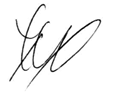 
Rada Gminy w Grębocicach
Przygotował(a): Daniel CzajkowskiPrzygotowano przy pomocy programu eSesja.pl 